Kishelyiség ventilátor ECA 11-1 VZCsomagolási egység: 1 darabVálaszték: 
Termékszám: 0080.0503Gyártó: MAICO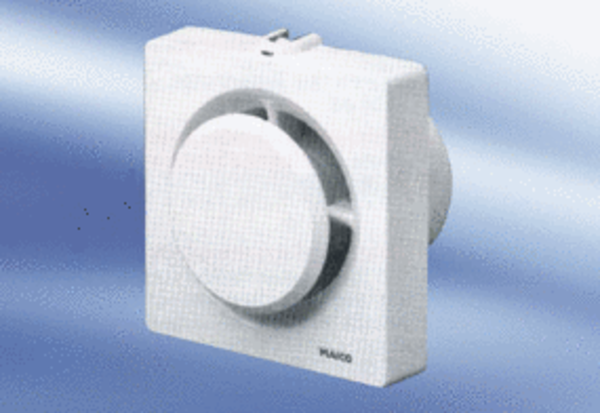 